Dated 22nd April 2021To the Elected Members of Alfreton Town Council.Dear Member,You are summoned to attend the meeting of Alfreton Town Council to be held on Tuesday 4th May 2021 virtually via Zoom. This will be the Annual Meeting and will start immediately after the conclusion of the Parish Meeting which starts at 6.30p.m.Yours sincerely,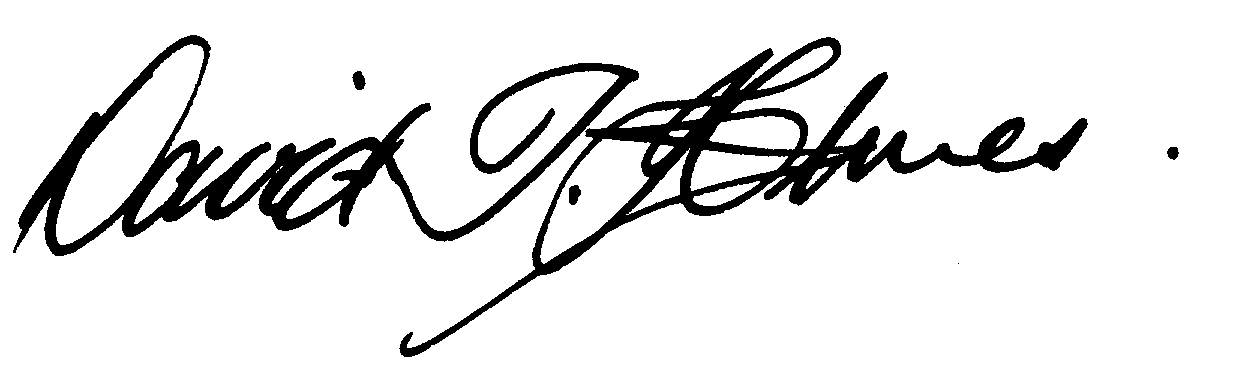 David T Holmes,Joint Town ClerkTopic: Alfreton Town Council - Annual MeetingTime: May 4, 2021 07:00 PM LondonJoin Zoom Meetinghttps://us02web.zoom.us/j/87212426713?pwd=YnJRQnhPaEgzN2RLYUZqS0wzMnNmUT09Meeting ID: 872 1242 6713Passcode: 358957Dial by your location        0203 481 5237 United Kingdom        0203 481 5240 United Kingdom        0203 901 7895 United Kingdom        0131 460 1196 United Kingdom        0203 051 2874 United KingdomMeeting ID: 872 1242 6713Passcode: 358957ORDER OF BUSINESS45/21	To elect a Town Mayor46/21 	To receive the Town Mayor`s declaration of acceptance of office.47/21 	To receive apologies for absence.48/21 	To receive any declarations of interest from Members
           	Please NoteMembers must ensure that they complete all sections of the Declarations of Interest sheet prior to the start of the meeting. Column 5 of the Declaration of Interest sheet must be completed in all cases to indicate the action to be taken (i.e. to stay in or leave the meeting prior to any consideration or determination of the item).The Declarations of Interests will be read out from the Declaration Sheet – Members will be asked to confirm that the record is correct.49/21	To consider any variation in order of businessTo consider any items which should be taken in exclusion of the press and public.  50/21	To elect a Deputy Town Mayor51/21	To elect a Leader of the Council.52/21	To elect a Deputy Leader of the Council.53/21	Public Participation.		There is none54/21	To appoint Lead Members to the Executive Committee with   delegated powers as prescribed in the Scheme of Delegation, for   the following:PropertiesEnvironment, Sport and Recreation.Finance and PersonnelChristmas LightsVillage GreenHealth and SafetyRegenerationThe Mayor, Deputy Mayor, Leader and Deputy Leader will be ex-officio voting Members of the Executive Committee.55/21	To appoint Lead Members with delegated powers as prescribed in the Scheme of Delegation for	     2021/22 Christmas Event and other Events     Communications Committee56/21	To appoint a Chair of the Planning Committee who will be an ex- officio voting member of the Executive Committee. 57/21	To appoint five members to serve on the Planning Committee.58/21	To appoint Support Members to the following portfoliosPropertiesEnvironment, Sport and RecreationFinance and PersonnelPlanningChristmas LightsHealth and SafetyCommunity Hub & Regeneration59/21	To approve ordinary meetings of the Council and Executive Committee for the yeara. Full Council Meeting 3rd Tuesday of each month excluding Augustb. Executive Committee Meeting 1st Tuesday bi-monthly starting Julyc. Meetings will be arranged within Covid guidelines and therefore may change 60/21	To receive nominations of councillors and make appointments to serve on the following Outside Bodies for 2021/2022ACTS Alfreton Community Forum Alfreton & District Heritage Trust Amber Valley Access Derbyshire Unemployed Workers Centre Alfreton Community Hall Police Liaison Pubwatch Pentrich Revolution Group 61/21	To set a date for the Tour of the Town62/21	To hear from a representative of Derbyshire Police should one be available.63/21	To read and consider the Minutes of the last meeting of Alfreton       Town Council held on Tuesday 16th March 2021, a copy has been           circulated to each Member with the summons to attend the          meeting; the Minutes may be taken as read64/21	After consideration to approve the signature of the Minutes by the          person presiding as a correct record65/21	To dispose of business, if any, remaining from the last meeting.	There is none66/21	To receive and consider reports and minutes of committees.There is none67/21	To consider resolutions, if any, from the Parish Meeting held prior to this meeting68/21	To receive and consider additional agenda items in the order in        which they have been notified:a. To receive and approve the Income and Expenditure Account for the year ending 31st March 2021, the Annual Governance Statement and Annual Return and to complete in that order (if available)b. To receive the Internal Audit completed by the Lead Member for Finance & Personnel c. To consider the adoption the BT Telephone Box, High streetd. To consider a request from Alfreton House Tearoomse. To receive an update on Assets of Community Value in Alfretonf. To consider a Grant application from Save Our Countryside Action Group for £500.00g. To consider & approve the cleaning contract with Vertash. To consider a response to EMR following the removal of the London Service from Alfreton69/21	To authorise the signing of orders for payment.To receive and approve payments for March £20,345.33 To approve regular payments throughout the year70/21	To consider Planning Applications.Ref:		AVA/2021/0365Address:	TA Eazycolours Genesis Centre King Street Alfreton Derbyshire DE55 7DQProposal: 	Retrospective change of use of Block G from workshop unit ancillary to training academy (Sui Generis) to MOT and repairs garage (Class B2) and installation of roller shutter door on southern elevationDate valid: 	19-April-2021Decision Expected: 9-June-2021Planning Application decisionsRef:AVA/2020/1126Address:19 Southcroft, Alfreton, Derbyshire, DE55 7PN,Proposal: Partial demolition of wall to outbuilding to create a wider access to flatDate Registered:17/Feb/2021Applicant: Mr Neil Froggett  19 Southcroft, Alfreton, Derbyshire, DE55 7PN,Agent: Mr John Thornewill DCC, Chatsworth Hall, Chesterfield Road, Matlock, DE4 3FW,Decision: PERMITTEDOfficer:  Claire McLoughlinDecision Date - 6/Apr/2021Ref: AVA/2021/0147Address: Tesco Stores Ltd, Hall Street, Alfreton, Derbyshire, DE55 7BQ,Proposal: Advertisement consent to install 1x42"LCD screen & 3 x 1250x700mm flag Pole Signs overall height 2450mmDate Registered: 10/Feb/2021Applicant :Mr Andy Horwood  Kestrel Way, Welwyn Garden City, AL7 1GB, United KingdomDecision: PERMITTEDOfficer:  Claire McLoughlinDecision Date - 16/Mar/2021Ref: AVA/2020/0461Address: Tesco Stores Ltd, Hall Street, Alfreton, Derbyshire, DE55 7BQ,Proposal: Variation of Conditions 3 and 4 of AVA/2007/0670 to clarify the delivery times and loading/unloading for the home delivery service yard onlyDate Registered: 21/May/2020Applicant: Tesco Stores Ltd  C/O Montagu Evans, 302 St Vincent Street, Glasgow, G2 5RU, United KingdomAgent: Miss Rhiannon Moylan  Montagu Evans, 302 St Vincent Street, Glasgow, G2 5RU,Decision: PERMITTEDOfficer:  Mark PenfordDecision Date - 8/Apr/2021Ref: AVA/2021/0142Address:10 Highfields Close, Alfreton, Derbyshire, DE55 7PX,Proposal: Converting integral garage into a living space and utility room, replacing the main garage door with a window.Date Registered: 17/Feb/2021Decision: PERMITTEDOfficer:  Claire McLoughlinDecision Date - 17/Mar/2021Ref: AVA/2021/0134Address:64 Meadow Lane, Alfreton, Derbyshire, DE55 7EZ,Proposal: Rear single storey kitchen extensionDate Registered:5/Feb/2021Applicant: Mrs Lesley Mullard  64 Meadow Lane, Alfreton, Derbyshire, DE55 7EZ,Agent: Sam Glossop  SG Architectural Design, 76 Long Row, Belper, DE561DR,Decision: PERMITTEDOfficer:  Claire McLoughlinDecision Date - 29/Mar/2021Ref: AVA/2020/0347Address: The Glebe, Church Street, Alfreton, Derbyshire, DE55 7AHProposal: Alterations to and conversion of existing property to form 3 dwellings (including demolition works) and the erection of 5 additional dwellings (the proposal may affect the setting of a Listed Building)Date Registered:21/Apr/2020Applicant: Mr S Holmes  Integrated Property Holdings Ltd, 23 Mansfield Road, South Normanton, Alfreton, DE55 2ER, UKAgent: Mr John Church  John Church Planning Consultancy Ltd, Rowan Cottage, Bakewell Road, Rowsley, Matlock, DE4 2EB, United KingdomDecision: WITHDRAWNOfficer:  Mark PenfordDecision Date - 16/Mar/2021Ref: AVA/2020/0441Address: Tesco Stores Ltd, Hall Street, Alfreton, Derbyshire, DE55 7BQ,Proposal:Variation of condition 16 of AVA/2001/0541 to allow deliveries to be made from the front of the store with new proposed night time hoursDate Registered:21/May/2020Applicant: Tesco Stores Ltd  c/o Montagu Evans LLP, 302 St Vincent Street, Glasgow, G3 8SD, United KingdomAgent: Miss Rhiannon Moylan  Montagu Evans, 302 St Vincent Street, Glasgow, G2 5RU,Decision: PERMITTED Officer:  Mark PenfordDecision Date - 19/Mar/2021Ref: AVA/2020/0975Address: Midland Bank Plc, 1 King Street, Alfreton, Derbyshire, DE55 7AG,Proposal:Change of use from E (Financial and Professional services) to C3 (3 X 1 Bed flats) with retention of Class E Commercial UnitDate Registered:2/Dec/2020Applicant: Mr S Ghai  ALF Properties, 33A High Street, Belper, DE55 1GF, United KingdomAgent: Mr M Imtiaz  Architecture 365 LTD, 20 Lynmouth Road, Leicester, LE5 1NA, United KingdomDecision: PERMITTEDOfficer:  Mark PenfordDecision Date - 13/Apr/2021Ref: AVA/2021/0272Address: Land Off, Eachwell Lane, Alfreton, Derbyshire Proposal: Notice of an application to modify or discharge a planning obligation under Section 106 of the Town & Country Planning Act 1990 Modify planning obligation in respect of Schedule 4: Highway Matters; (i) The creation of a roundabout access on Eachwell Lane. (Signed as part of AVA/2014/1036)Date Registered:11/Mar/2021Applicant: Mrs A Gilliver  Avant Homes (Midlands), 1 Phoenix Place, Phoenix Centre, Nottingham, NG8 6BA,Agent: Decision: REFUSEDOfficer:  Rae Gee71/21  To review and approve the following policies:	a. Code of Conduct	b. Data Protection Policy	c. Death of a Senior National Figure	d. Health & Safety Policy & Rules	e. Publication Scheme	f. Scheme of delegation	g. Standing Orders	h. Virtual Meeting Policy72/21	To consider 4 topics for Communication.Ref:AVA/2021/0272Address:Land Off, Eachwell Lane, Alfreton, Derbyshire, ,Proposal:Notice of an application to modify or discharge a planning obligation under Section 106 of the Town & Country Planning Act 1990 Modify planningObligation in respect of Schedule 4: Highway Matters; (i) The creation of a roundabout access on Eachwell Lane. (Signed as part of AVA/2014/1036)Date Valid:3/Sep/2020Decision Expected:19/Nov/2020Ref:AVA/2021/0294Address:Blocks 10-20, 22-32 And 34 Ash Court, Ash Court, Alfreton, Derbyshire, ,Proposal:Extending 3 masonary bin stores to Blocks 10-20, 22-32 And 34-34Date Valid:17/Mar/2021Decision Expected:5/May/2021Ref:TRE/2021/0937Address:Oak Tree T31 On TPO 65 Off, Aumonier Way, Alfreton, Derbyshire, ,Proposal:Mature Oak to the rear of 29 Aumonier way, Alfreton. Tree to be deadwooded, sever ivy and crown raise to 4m.Date Valid:21/Mar/2021Decision Expected:16/May/2021Ref:AVA/2021/0199Address:Flat 1, 5 Chesterfield Road, Alfreton, Derbyshire, DE55 7DT,Proposal:Change of use from residential use to restaurant E(b) with ancillary hot food takeaway, ventilation extractor duct to the rear elevation and outdoor eating terraceDate Valid:19/Mar/2021Decision Expected:7/May/2021Ref:AVA/2021/0371Address:23 Wycliffe Road, Alfreton, Derbyshire, DE55 7HR,Proposal:Detached single garageDate Valid:2/Apr/2021Decision Expected:21/May/2021Ref:AVA/2021/0313Address:Land North Of Alfreton (South Of B6025), Meadow Lane, Alfreton, Derbyshire, ,Proposal:Construction of a 19.657MW Solar Farm for a period of 40 years, to include the installation of Solar Panels with transformers, a substation, a DNO control room, a customer substation, GRP comms cabin, security fencing, landscaping and other associated infrastructure. This may affect the setting of a listed building.Date Valid:8/Apr/2021Decision Expected:24/Jun/2021Ref:AVA/2021/0401Address:19 Wood Street, Alfreton, Derbyshire, DE55 7JW,Proposal:Single storey and two-storey rear extensions and canopy to front elevationDate Valid:12/Apr/2021Decision Expected:31/May/2021Ref:AVA/2021/0391Address:Harlequin Stained Glass, Christadelphian Hall, Marshall Street, Alfreton, Derbyshire, DE55 7BW,Proposal:Drop Kerb to provide access to tarmaced area at the side of the buildingDate Valid:13/Apr/2021Decision Expected:1/Jun/2021